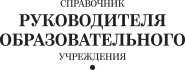 № 11Ноябрь 2020годаНачало формыКонец формы﻿НовостиСрочно в номерПриняли новые СанПиН по питаниюПусть заместитель директора по АХР и ответственный за питание изучат новые СанПиН по организации общественного питания населения, которые утвердил Роспотребнадзор. Теперь один документ будет регулировать питание всех групп населения, в том числе детей в школах.Одно из главных изменений – дети, которые нуждаются в лечебном и специальном питании, смогут приносить еду из дома и есть ее в столовой или специальном помещении. В 2019 году, когда опубликовали проект новых СанПиН, именно из-за неоднозначного пункта о запрете приносить домашнюю еду вспыхнул скандал. Тогда Роспотребнадзору пришлось разъяснять, что новая редакция СанПиН не разрешает готовить детям блюда из продуктов, которые они принесли из дома. А родители сохраняют право давать ребенку дополнительную еду или заменять рацион полностью. Теперь же официально закрепили, что приносить свою еду в школу можно.Расширили требования к вендинговым аппаратам. Их разрешили размещать в столовых, чтобы организовать дополнительное питание детей.+Уточнили требования к питьевому режиму. Например, чтобы организовать массовые мероприятия длительностью больше двух часов каждого ребенка надо обеспечить бутилированной негазированной водой промышленного производства. Рассчитывать объем воды нужно с учетом того, что дневной запас на ребенка составляет 1,5 л.Также в документе закрепили, что производственный контроль питания надо проводить на основе принципов ХАССП (анализ рисков и критические контрольные точки) в порядке и с периодичностью, которые школа устанавливает самостоятельно.Новые СанПиН будут действовать с 1 января 2021 года по 1 января 2027 года и заменят нормы 17 актов Роспотребнадзора. Они регулировали вопросы питания взрослых, детей, инвалидов, лиц, которые нуждаются в особом питании.Источник: постановление Главного санитарного врача от 27.10.2020 № 32.